 n.  21a22 – del  15/ 02 /2022Alle Società di Artistico F.V.G.									Al Presidente Reg. F.I.S.R. 								Ai Delegati Territoriali di Go / Pn / Ts / Ud								Al C.U.G. –  F.V.G.			      					Al G.T.S.  –  F.V.G. Oggetto:  GARA TEST REGIONALE 2022 –  7° FASE – ORDINE DI ENTRATA IN PISTA Con la presente si trasmette di seguito l’ORDINE DI ENTRATA IN PISTA DELLA GARA TEST REGIONALE 2022 – 7° FASE  che si svolgerà  SABATO  19 FEBBRAIO 2022
Le deleghe per la gara dovranno essere inviate, via mail, formato pdf,  con il modulo allegato, FIRMATE entro: GIOVEDI 17 FEBBRAIO 2022 a: willymerlato@alice.it e letiziacorazza@gmail.com
SI RICORDA: per gli ATLETI FINO A 12 ANNI NON COMPIUTI e Tecnici  ingresso consentito con GREEN PASS RAFFORZATO (per chi ha già effettuato il vaccino o è risultato guarito da Covid-19) o, in alternativa, con GREEN PASS DI BASE (da tampone)
        ATT.NE: NON VERRANNO FATTI ACCEDERE ALLA GARA GLI ATLETI che non saranno in possesso di GP Rafforzato o tampone!!!Come da protocollo e normative ANTI COVID 19 tutte le persone autorizzate ad accedere all’impianto compresi gli atleti  dovranno indossare la mascherina FFP2
 Allegati: PROTOCOLLO ANTI COVID 19                PIANTINA PALAZZETTO DELLO SPORT                TRIAGE PER ATLETI – TECNICI E GIUDICI                DELEGA GARASi ringrazia per la cortese attenzione e si porgono i più distinti saluti.Consigliere Supplente Artistico F.I.S.R. FVG                                                                 Consigliere Reg. Artistico F.I.S.R. FVG                                                                                         Angelo Damiani                                                                                                                 Paola Zanuttini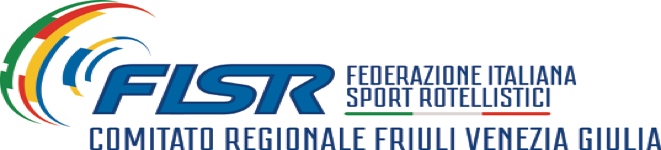 PROGRAMMA MANIFESTAZIONEATTENZIONE ORARIO MODIFICATO SCHEDA TECNICA IMPIANTO SPORTIVO:COMUNICAZIONI:Il Settore Artistico: Zanuttini P. / Damiani A.GARA TEST REGIONALI 2022 – 7° FASE – ORDINE DI ENTRATA IN PISTA RITROVO 14:00INGRESSO ZONA ARITROVO 14:30INGRESSO ZONA BRITROVO 15:00INGRESSO ZONA ARITROVO 15:30INGRESSO ZONA BRITROVO 16:00INGRESSO ZONA ARITROVO 16:30INGRESSO ZONA BRITROVO 17:00INGRESSO ZONA ARITROVO 17:30INGRESSO ZONA BPROGRAMMAN°7AZZANO DECIMO (PN) TIPO MANIFESTAZIONE:GARA TEST REGIONALE 2022 – 7°faseGARA TEST REGIONALE 2022 – 7°faseGARA TEST REGIONALE 2022 – 7°faseGARA TEST REGIONALE 2022 – 7°faseDATA19022022SOCIETA’ ORGANIZZATRICE:3281A.S.D. PATTINAGGIO ARTISTICO AZZANESE1° Ritrovo oreInizio garaSabato pomeriggio14.0014.30SpecialitàTipo garan°atMFCategoriaSingoloLibero927Giovanissimi ASingoloLibero14113Giovanissimi BSingoloLibero99Esordienti ASingoloLibero13112Esordienti BIMPIANTO INDIRIZZO: Azzano Decimo (PN) – Via Don MilaniFondo e misure:Cemento levigato20X40Ruote consigliate:Giotto 49 Giotto 53 alterneResponsabile:Trevisan Fabio3397318240Invio DELEGHEGiovedi 17 Febbraio 2022Mail invio deleghewillymerlato@alice.it ; letiziacorazza@gmail.com
SABATO 19 FEBBRAIO INIZIO GARA 14:30GIOVANISSIMI A MASCHILEGIOVANISSIMI A MASCHILEGIOVANISSIMI A MASCHILEGIOVANISSIMI A MASCHILEGIOVANISSIMI A MASCHILEGIOVANISSIMI A MASCHILENTESS.ATLETAPOSTOCOD.SOCIETA’1501630LANDO MUSINA NICOLAA1992A.S.D. GRADISCA SKATING2493701MICHELLI FRANCESCOA2992A.S.D. GRADISCA SKATING3487458PERTOUT THOMASA3934ASD PATTINAGGIO TRIESTINOGIOVANISSIMI A FEMMINILEGIOVANISSIMI A FEMMINILEGIOVANISSIMI A FEMMINILEGIOVANISSIMI A FEMMINILEGIOVANISSIMI A FEMMINILEGIOVANISSIMI A FEMMINILENTESS.ATLETAPOSTOCOD.SOCIETA'1486915RATTA NOEMIA4166ASD PATTINAGGIO RONCHI2521998CASERTA GAIAA5934ASD PATTINAGGIO TRIESTINO3449261CIRINO MIAA61760ASD SKATING CLUB AQUILE BIANCOROSSE4487056HUMAR HANAA7182SSD POLETGIOVANISSIMI A FEMMINILEGIOVANISSIMI A FEMMINILEGIOVANISSIMI A FEMMINILEGIOVANISSIMI A FEMMINILEGIOVANISSIMI A FEMMINILEGIOVANISSIMI A FEMMINILENTESS.ATLETAPOSTOCOD.SOCIETA'5483380CANTARUTTI. CHANELB13755ASD ACCADEMIA PATTINATORI ARTISTICI MUZZANA6486920BARUTA GIOIAB2934ASD PATTINAGGIO TRIESTINO7488263MARTINI GIORGIAB3166ASD PATTINAGGIO RONCHIGIOVANISSIMI B MASCHILEGIOVANISSIMI B MASCHILEGIOVANISSIMI B MASCHILEGIOVANISSIMI B MASCHILEGIOVANISSIMI B MASCHILEGIOVANISSIMI B MASCHILENTESS.ATLETAPOSTOCOD.SOCIETA'1497882LESTUZZI ALESSANDROB41331POLISPORTIVA ORGNANO ASDGIOVANISSIMI B FEMMINILEGIOVANISSIMI B FEMMINILEGIOVANISSIMI B FEMMINILEGIOVANISSIMI B FEMMINILEGIOVANISSIMI B FEMMINILEGIOVANISSIMI B FEMMINILENTESS.ATLETAPOSTOCOD.SOCIETA'1487060FRISENNA EUGENIAA1182SSD POLET2472919BISCOTTI MELISSAA2653A.S.D. CORNO PATTINAGGIO3478546BELLIA ALESSIAA31480ASD ROLLER SCHOOL PATTINO D'ORO4474295ALDRIGO CELESTE A4165ASD P.A. PIERIS5460073PIZZUTTI SOPHIEA51480ASD ROLLER SCHOOL PATTINO D'ORO6497744ANDRIAN EMYA61760ASD SKATING CLUB AQUILE BIANCOROSSEGIOVANISSIMI B FEMMINILEGIOVANISSIMI B FEMMINILEGIOVANISSIMI B FEMMINILEGIOVANISSIMI B FEMMINILEGIOVANISSIMI B FEMMINILEGIOVANISSIMI B FEMMINILENTESS.ATLETAPOSTOCOD.SOCIETA'7482144BERTOGNA MAIAB1165ASD P.A. PIERIS8482178ZOFF GIULIAB2165ASD P.A. PIERIS9476488CAMAULI SOFIAB33944ASD LA FENICE GORIZIANA PATTINAGGIO ARTISTICO10486810SGARRA AYLINB4182SSD POLET11486910BOSSI DEBORAHB5934ASD PATTINAGGIO TRIESTINO12477403DE FELICE LUCREZIAB6653A.S.D. CORNO PATTINAGGIO13476826GUSO YARAB73281ASD PATTIN. ART.AZZANESEESORDIENTI A FEMMINILEESORDIENTI A FEMMINILEESORDIENTI A FEMMINILEESORDIENTI A FEMMINILEESORDIENTI A FEMMINILEESORDIENTI A FEMMINILENTESS.ATLETAPOSTOCOD.SOCIETA'1473951TAFFAREL AGATAA13281PATTINAGGIO ARTISTICO AZZANESE2459940DE VISINTINI CAROLINAA2698ASD SKATING CLUB GIONI3473706SACCON EMILYA33281PATTINAGGIO ARTISTICO AZZANESE4481017ZIBANA ELENAA41331POLISPORTIVA ORGNANO ASD5452824GERCHI FRANCESCAA5182SSD POLETESORDIENTI A FEMMINILEESORDIENTI A FEMMINILEESORDIENTI A FEMMINILEESORDIENTI A FEMMINILEESORDIENTI A FEMMINILEESORDIENTI A FEMMINILENTESS.ATLETAPOSTOCOD.SOCIETA'6497607FLOREANCIG VERONICAB13328ASD PATTINAGGIO SAN FLORIANO7487057HUMAR ISABELB2182SSD POLET8453174DARINO ELIZABETHB31480ASD ROLLER SCHOOL PATTINO D'ORO9492328FAZZARI CARLOTTAB4992A.S.D. GRADISCA SKATINGESORDIENTI B MASCHILEESORDIENTI B MASCHILEESORDIENTI B MASCHILEESORDIENTI B MASCHILEESORDIENTI B MASCHILEESORDIENTI B MASCHILENTESS.ATLETAPOSTOCOD.SOCIETA'1456080PISCHIANZ MICHELEB5698ASD SKATING CLUB GIONIESORDIENTI B FEMMINILEESORDIENTI B FEMMINILEESORDIENTI B FEMMINILEESORDIENTI B FEMMINILEESORDIENTI B FEMMINILEESORDIENTI B FEMMINILENTESS.ATLETAPOSTOCOD.SOCIETA'1492059ROMANIN GIOVANNAA13281PATTINAGGIO ARTISTICO AZZANESE2477067DEGRASSI DEVAA2934ASD PATTINAGGIO TRIESTINO3451663MALABARBA ALICEA3698ASD SKATING CLUB GIONI4452214TORRE AMELIEA4934ASD PATTINAGGIO TRIESTINO5451855RIVILLI MARIKAA51331POLISPORTIVA ORGNANO ASD6474671PANIGHELLO AGATAA63281PATTINAGGIO ARTISTICO AZZANESEESORDIENTI B FEMMINILEESORDIENTI B FEMMINILEESORDIENTI B FEMMINILEESORDIENTI B FEMMINILEESORDIENTI B FEMMINILEESORDIENTI B FEMMINILENTESS.ATLETAPOSTOCOD.SOCIETA'7477070SLAVEC GAIAB1934ASD PATTINAGGIO TRIESTINO8446962PREVEDINI CASSANDRAB2653A.S.D. CORNO PATTINAGGIO9492564MARTINIS REBECCAB3992A.S.D. GRADISCA SKATING10449258PIZZIGNACCO GISELLEB41760ASD SKATING CLUB AQUILE BIANCOROSSE11451914FRONTEDDU IRENEB5166ASD PATTINAGGIO RONCHI12448421TRINCO VERONICAB6653A.S.D. CORNO PATTINAGGIO